Name_____________________________________________________________Date____________________Period ___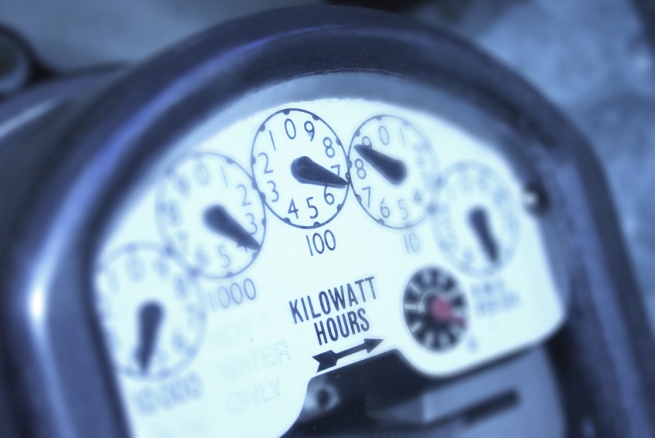 Electrical Energy Inventory SheetThe cost of electrical energy as of September 2013 in the Memphis area was approximately $0.065kWhImportant tips to rememberVolts x amps=wattageDivide watts by 1,000 to get kWFind 5 appliances at home and calculate what it is costing your family to use them daily and monthly.6. What type of appliances cost more to operate? ____________________________________________________________________________7. Why do you think this is so? _____________________________________________________________________________Name_____________________________________________________________Date____________________Period ___Electrical Energy Inventory SheetThe cost of electrical energy as of September 2013 in the Memphis area was approximately  $0.065kWhImportant tips to rememberVolts x amps=wattageDivide watts by 1,000 to get kWFind 5 appliances at home and calculate what it is costing your family to use them daily and monthly.6. What type of appliances cost more to operate? _____________________________________________________________________________7. Why do you think this is so? _____________________________________________________________________________AppliancewattskW(divide by 1,000)Hours used each dayElectrical energy used(kW x hours used)Cost per kWh(energy used x cost per kWh)Cost to operate per dayCost to operate per month (multiply by 30)Example: lamp250.252.5.065.0325.975 (about $ 0.98)1..0652..0653..0654..0655..065AppliancewattskW(divide by 1,000)Hours used each dayElectrical energy used(kW x hours used)Cost per kWh(energy used x cost per kWh)Cost to operate per dayCost to operate per month (multiply by 30)Example: lamp250.252.5.065.0325.975 (about $ 0.98)1..0652..0653..0654..0655..065